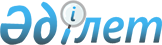 Солтүстік Қазақстан облыстық мәслихатының кейбір шешімдеріне өзгерістер енгізу туралыСолтүстік Қазақстан облысы мәслихатының 2013 жылғы 19 наурыздағы N 13/28 шешімі. Солтүстік Қазақстан облысының Әділет департаментінде 2013 жылғы 26 сәуірде N 2257 болып тіркелді.      "Қазақстан Республикасындағы жергілікті мемлекеттік басқару және өзін-өзі басқару туралы" Қазақстан Республикасының 2001 жылғы 23 қаңтардағы Заңының 7-бабына, "Нормативтік құқықтық актілер туралы" Қазақстан Республикасының 1998 жылғы 24 наурыздағы Қазақстан Республикасы Заңының 21-бабына сәйкес Солтүстік Қазақстан облыстық мәслихаты ШЕШТІ:

      1. Күші жойылды – Солтүстік Қазақстан облысы мәслихатының 21.01.2015 N 32/1 шешімімен (қол қойылған күннен бастап күшіне енеді). 

      2. алып тасталды - Солтүстік Қазақстан облысы мәслихатының 16.08.2013 N 18/12 шешімімен. 

      Ескерту. 2-тармақ алып тасталды - Солтүстік Қазақстан облысы мәслихатының 16.08.2013 N 18/12 шешімімен.

      3. "Облыстың (қаланың, ауданның) Құрметті азаматы" атағын беру ережесі туралы" Солтүстік Қазақстан облыстық мәслихатының 2009 жылғы 22 сәуірдегі № 15/8 шешіміндегі (нормативтік актілерді мемлекеттік тіркеу тізілімінде 2009 жылғы 28 мамырда № 1712 тіркелген, 2009 жылғы 5 маусымдағы № 67 "Солтүстік Қазақстан", № 67 "Северный Казахстан" газеттерінде жарияланған): "Ережесі, Ереже, Ереженің" сөздері сәйкесінше "Қағидасы, Қағида, Қағиданың" сөздерімен ауыстырылсын.

      4. Осы шешім оны алғашқы ресми жариялағаннан кейін күнтізбелік он күн өткен соң күшіне енгізіледі.


					© 2012. Қазақстан Республикасы Әділет министрлігінің «Қазақстан Республикасының Заңнама және құқықтық ақпарат институты» ШЖҚ РМК
				
      Солтүстік Қазақстан
облыстық мәслихатының
ХIII сессиясының төрағасы

Р. Әбдрахманова

      Солтүстік Қазақстан
облыстық мәслихатының
хатшысы

Қ. Едіресов
